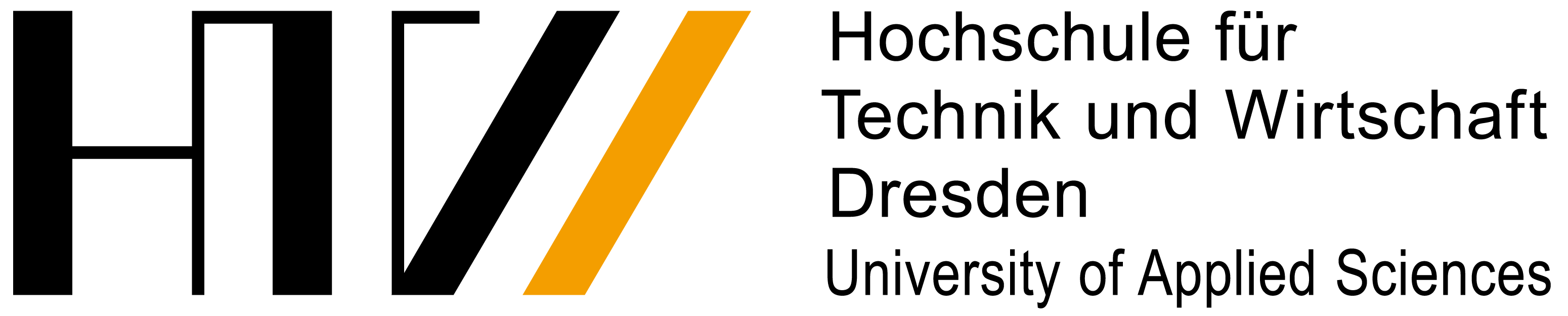 Grundordnungder Hochschule für Technik und Wirtschaft DresdenUniversity of Applied SciencesomAufgrund von § 13 Abs. 1 des Gesetzes über die Hochschulen im Freistaat Sachsen (Sächsisches Hochschulgesetz - SächsHSG)  hat die Hochschule für Technik und Wirtschaft Dresden diese Grundordnung als Satzung erlassen.InhaltsübersichtTeil 1Gliederung, Mitgliedschaft und Mitwirkung§ 1	Bezeichnung und Gliederung der Hochschule§ 2	Angehörige§ 3	Rechte und Pflichten der Mitglieder und Angehörigen § 4	Mitgliedergruppen§ 5	Wahlperioden und Amtszeiten§ 6	Gleichstellungsbeauftragte§ 	Öffentlichkeit§ 	Unvereinbarkeit von ÄmternTeil 2Aufbau und Organisation der HochschuleAbschnitt 1 Zentrale Organe§ 	Senat§ 	Erweiterter Senat§ 	Rektorat§ 	HochschulratAbschnitt 2 Organisationseinheiten unterhalb der zentralen Ebene§ 	Fakultät§ 	Fakultätsrat§ 	Dekan und ProdekanAbschnitt 3 An-Institute / Forschungszentrum§ 	An-Institute§ 	ForschungszentrumTeil 3Ehrungen durch die Hochschule§ 	Ehrensenator und Teil 4Schlussbestimmungen§ 	Bekanntmachungen§ 	Inkrafttreten, AußerkrafttretenTeil 1Gliederung, Mitgliedschaft und Mitwirkung§ 1Bezeichnung und Gliederung der HochschuleDie Hochschule für Technik und Wirtschaft Dresden wird mit der Bezeichnung „HTW Dresden“ abgekürzt.Nach dem Hochschulnamen kann die Bezeichnung „University of Applied Sciences“ angefügt werden.Die Hochschule gliedert sich in Fakultäten, Zentrale Einrichtungen und die Hochschulverwaltung.Die Hochschule führt ein Dienstsiegel.§ 2AngehörigeDas Rektorat kann nach § 49 Abs. 2 SächsHSG im Ruhestand befindlichen Professoren auf deren Antrag hin und im Benehmen mit dem Dekan der zuständigen Fakultät den Status eines Angehörigen verleihen. Dies gilt auch für wissenschaftliche Mitarbeiter, die unbefristet beschäftigt waren.Weiteren Personen, die Aufgaben an der Hochschule wahrnehmen, können auf ihren Antrag die Rechte als Angehöriger zuerkannt werden. Die Entscheidung trifft das Rektorat.§ 3Rechte und Pflichten der Mitglieder und AngehörigenMitglieder und Angehörige der Hochschule tragen zur Erfüllung der Aufgaben der Hochschule bei.Angehörige der Hochschule haben das Recht, die Einrichtungen der Hochschule zu nutzen. Das Rektorat regelt Einschränkungen im Einvernehmen mit dem Dekan der zuständigen Fakultät.§ 4MitgliedergruppenFür die Wahlen der Organe Senat, Erweiterter Senat und Fakultätsrat werden in der Hochschule folgende Mitgliedergruppen gebildet:Gruppe der HochschullehrerGruppe der Mitarbeiter im Sinne des § 50 Abs. 1 Satz 1 Nr. 2 und 4 SächsHSG Gruppe der Studenten.§ 5Wahlperioden und AmtszeitenDekane, Prodekane, Studiendekane, Vertreter der Mitgliedergruppen in den Fakultätsräten im Sinne des § 50 Abs. 1 Satz 1 Nr. 1, 2 und 4 SächsHSG sowie Gleichstellungsbeauftragte werden für die Dauer von 3 Jahren gewählt.Bei vorzeitiger Beendigung der Amtszeit wird ein Nachfolger nur für die verbleibende Amtszeit des Vorgängers gewählt. Diese verbleibende Amtszeit wird dem Nachfolger im Sinne der Wiederwählbarkeit nicht als Amtszeit angerechnet.§ 6Gleichstellungsbeauftragte Für jeden Gleichstellungsbeauftragten wird je ein Stellvertreter des Gleichstellungsbeauftragten gewählt.§ ÖffentlichkeitSenat, Erweiterter Senat und Fakultätsrat können den Ausschluss der Öffentlichkeit zu ausgewählten Tagesordnungspunkten beschließen.Die anderen Organe können die Öffentlichkeit beschließen.§ Unvereinbarkeit von ÄmternDie Ämter von Dekan, Prodekan und Studiendekan sind mit der Tätigkeit als Mitglied des Rektorates (Rektor, Prorektor, Kanzler) unvereinbar.Teil 2Aufbau und Organisation der HochschuleAbschnitt 1Zentrale Organe§ SenatDem Senat gehören als stimmberechtigte Mitglieder an:9 Vertreter aus der Gruppe der Hochschullehrer4 Vertreter aus der Gruppe der Mitarbeiter4 Vertreter aus der Gruppe der Studenten..§ Erweiterter SenatDem Erweiterten Senat gehören als stimmberechtigte Mitglieder an:die stimmberechtigten Mitglieder des Senates nach § 10 sowie weitere	10	Vertreter aus der Gruppe der Hochschullehrer	5	Vertreter aus der Gruppe der Mitarbeiter	5	Vertreter aus der Gruppe der Studenten.§ Rektorat ausdem Rektorzwei Prorektoren unddem Kanzler  Rektor und Prorektoren sollen unterschiedlichen Fakultäten angehören.Der Rektor ist hauptberuflich tätig.Die Aufgabenbereiche des Prorektors für Lehre und Studium sowie des Prorektors für Forschung und Entwicklung werden vom Rektorat festgelegt. Die Prorektoren üben ihr Amt nebenberuflich aus.Der Rektor wird bei Abwesenheit durch ein von ihm bestimmte vertreten.Das Rektorat führt regelmäßig Beratungen mit den Dekanen durch.§ HochschulratDer Hochschulrat besteht aus 7 Mitgliedern.Abschnitt 2Organisationseinheiten unterhalb der zentralen Ebene§ FakultätDie Fakultäten erfüllen ihre Aufgaben selbstständig und sind zur Zusammenarbeit unter Wahrung des Fachvertretungsprinzips verpflichtet.Jede Fakultät regelt ihre Organisation durch eine Fakultätsordnung, die auf der Grundlage einer vom Senat empfohlenen Rahmenordnung erstellt, vom Fakultätsrat beschlossen und  wird.Zur Durchführung der Aufgaben in Lehre und Forschung und/oder zur Erbringung von Dienstleistungen können unter der Verantwortung einer Fakultät wissenschaftliche Einrichtungen gebildet werden.Ist eine wissenschaftliche Einrichtung fachlich mehreren Fakultäten zugeordnet, ist die verantwortliche Fakultät und die Beteiligung der anderen Fakultäten festzulegen.Über die Errichtung, Änderung und Auflösung von wissenschaftlichen Einrichtungen nach Absatz 4 entscheidet das Rektorat im Benehmen mit dem Senat auf Vorschlag der Fakultät. § FakultätsratDem Fakultätsrat gehören als stimmberechtigte Mitglieder an:der Gleichstellungsbeauftragte (GB) der Fakultätdie gewählten Vertreter aus den Mitgliedergruppen entsprechend nachfolgender 	Festlegung:Der Fakultätsrat kann bei Beschlussunfähigkeit abweichend von § 54 Abs. 1 Satz 2 SächsHSG Beschlüsse in anderen als Berufungsangelegenheiten auch im Umlaufverfahren fassen.Der Fakultätsrat führt mindestens Beschlussprotokolle.§ Dekan und ProdekanIn jeder Fakultät wird auf Vorschlag des Dekans ein Prodekan vom Fakultätsrat gewählt. Dekan und Prodekan üben ihr Amt nebenberuflich aus. Der Dekan erhält eine Entlastung von Lehrverpflichtungen, deren Umfang in Übereinstimmung mit den einschlägigen Regelungen vom Rektorat festgelegt wird.Abschnitt 3An-Institute / Forschungszentrum§ An-InstituteDas Rektorat kann im Benehmen mit dem Senat eine rechtlich selbstständige Einrichtung als An-Institut der Hochschule anerkennen, wenn diese gemeinsam mit der Hochschule Aufgaben wahrnimmt, die von der Hochschule oder ihrem Forschungszentrum allein nicht angemessen erfüllt werden können. § ForschungszentrumAn der HTW Dresden existiert ein Zentrum für angewandte Forschung und Technologie e.V.  (ZAFT) als juristisch selbstständige Einrichtung gemäß § 94 SächsHSG. Die Form der Zusammenarbeit mit der Hochschule wird in einem Kooperationsvertrag geregelt.Teil 3Ehrungen durch die Hochschule§ Ehrensenator und Der Rektor kann Persönlichkeiten, die sich in herausragender Weise um die Entwicklung und Reputation der Hochschule verdient gemacht haben, mit der Verleihung der Würde eines Ehrensenators oder der Ehren der HTW Dresden auszeichnen.Kriterien für die Ehrungen durch die Hochschule legt der Senat fest. Vorschlagsberechtigt sind alle stimmberechtigten Mitglieder des Senates und alle Mitglieder mit beratender Stimme. Der Senat beschließt über die Ehrungen in geheimer Abstimmung.Teil 4Schlussbestimmungen§ BekanntmachungenDie Ordnungen der Hochschule werden im Internetportal www.htw-dresden.de veröffentlicht.§ Inkrafttreten, AußerkrafttretenDie vorliegende Grundordnung wurde am  vom Erweiterten Senat im Einvernehmen mit dem Rektorat beschlossen. Sie tritt mit ihrer Veröffentlichung am  in Kraft.Gleichzeitig tritt die Grundordnung vom  außer Kraft.Prof. Dr.-Ing. habil. Roland StenzelRektorGröße derFakultät(ProfessorenPlanstellen)SummeAnzahl der gewählten Vertreteraus der Gruppe derAnzahl der gewählten Vertreteraus der Gruppe derAnzahl der gewählten Vertreteraus der Gruppe derGröße derFakultät(ProfessorenPlanstellen)SummeProfessorenMitarbeiterStudenten≤ 156 + GB41116 - 3010 + GB62231 - 4514 + GB833>4520 + GB1145